Kennet Flyball Clubpresent aLIMITED OPEN TOURNAMENT (42 TEAMS) PlusFoundation on Saturday****Please note our new venue****AtDiggers Field, Ansty Park
Alton GU24 2NB3rd + 4th September 2022(Closing date for entries: 2nd August 2022)InformationElectronic entries accepted Camping £10 per unit per night  
Camping available from 2pm FridayKennet Flyball ClubTournament Rules and RegulationsRequests for specific daysAs always, we will try to accommodate teams who request specific days however this cannot be guaranteed. The running order cannot be considered until two weeks prior to the event at the earliest due to the seed list update and therefore it is impossible to guarantee any request until that time whether successful or not. Refunds will not be issued if we are unable to accommodate your request and you withdraw beyond the competition closing date.(1) The Tournament Organiser(s) reserve the right to refuse entries and admission tothe event of any persons not in good standing within the BFA.(2) No person shall carry out punitive or harsh handling of a dog at the event.(3) Bitches in season are not allowed near the tournament area. Mating of dogs is notallowed. Any bitch due to whelp within seven days of the competitions is notpermitted at the Tournament. No bitch can compete whilst in pup and for at leasteight weeks after giving birth.(4) A dog must be withdrawn from competition if it is:	(A) Suffering from infectious or contagious diseases.(B) A danger to the safety of any person or animal.(C) Likely to cause suffering to the dog if it continues to compete.(5) It is the Team Captain’s responsibility to ensure the Team is available for theirDivision and running order.(6) The Organiser(s) reserve the right to make any alterations they deem necessary inthe event of unforeseen circumstances.(7) If circumstances make it necessary to cancel the Tournament, the Organiser(s)reserve the right to defray expenses incurred by deducting such expenses from theentry fees received.(8) All dogs enter the event at their own risk and whilst every care will be taken, theTournament Organiser(s) cannot accept responsibility for damage, injury, or losshowever caused to dogs, persons or property whilst at the event.(9) All owners/handlers must clear up after their dogs. Anyone failing to do so will beasked to leave the venue.(10) Current BFA Rules and Policies will apply throughout the Sanctioned Tournament.(11) No person shall impugn the decision of the head judge or judges.(12) No ground level BBQs are allowed(13) Entry into the show grants you temporary membership of Kennet Flyball Club and all the benefits and conditions thereof.Kennet Flyball Club LIMITED OPEN TOURNAMENT (42 TEAMS) Sep 2022
Declared times must be submitted in writing (or email) at Least 14 days before the tournament and must be at least half a second slower or faster than the current seed time. (BFA rule A.1 4.3)Team break out time is a quarter of a second faster than declared time (BFA rule A.3. 11)All times, seed or declared, except Div 1, are subject to the division break out rule.If you are able to provide a judge for our show, please indicate this below.Provisional JudgeQualified JudgeMeasurer  (P or Q)Kennet Flyball ClubFOUNDATION TOURNAMENT Sat 3 Sept 2022Kennet Flyball ClubFINANCIAL SUMMARY   Sep 2022Electronic entries accepted.  Please email to :   shows@kennetflyballclub.co.uk Please use the email shows@kennetflyballclub.co.uk only.  Requests via messenger/facebook, will not be accepted.Bank details for payment:Pay to:  Kennet Flyball ClubBarclays bank    Sort code 20-05-00      A/C number 63520234Ref : please enter your club nameShould we be oversubscribed entries will be refunded.Enquiries  Tel:        Ivan 07747051435Team Name:BFA Number1)
2)
3)
4)
5)Team Captain:                                                                      BFA Number:Telephone number:Email:Team Name:1)
2)
3)
4)
5)Team Captain:Telephone:Email:NumbersCostSub-totalsSub-totalsYour Club/Team name: Your Club/Team name: Your Club/Team name: Your Club/Team name: Your Club/Team name: Number of open teams entered@ £45.00 eachNumber of foundation teams entered@ £40.00 eachCamping £10 per unit per nightCamping can be paid in advance or on the day, or a mix of bothCamping £10 per unit per nightCamping can be paid in advance or on the day, or a mix of bothCamping £10 per unit per nightCamping can be paid in advance or on the day, or a mix of bothFriSatSunGRAND TOTALGRAND TOTAL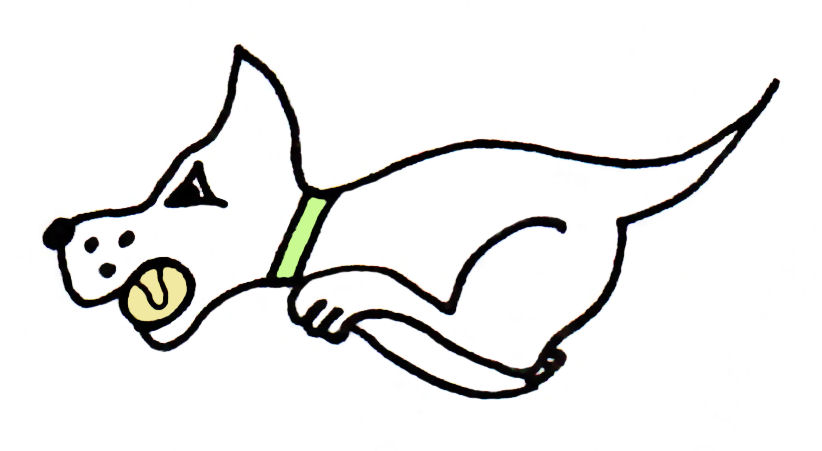 